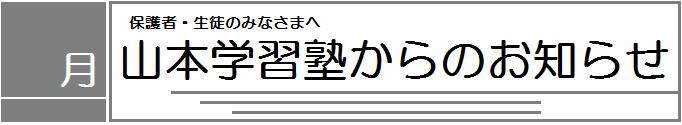 朝晩少し肌寒くなってきて、気がつけば11月。今年もあと2ヶ月を残すのみです。受験生にとっては「勝負の時」が刻々と近づいてきています。不確定な未来の可能性をできるだけ広げ、進むべき選択肢を増やしてくれるのは、知識であり学問です。後悔しないように、するべきことを後回しにしないこと。好きなことや楽しいことばかりでなく、自分に必要なことに少しでも時間をかけて、将来の自分への投資をしていきましょう。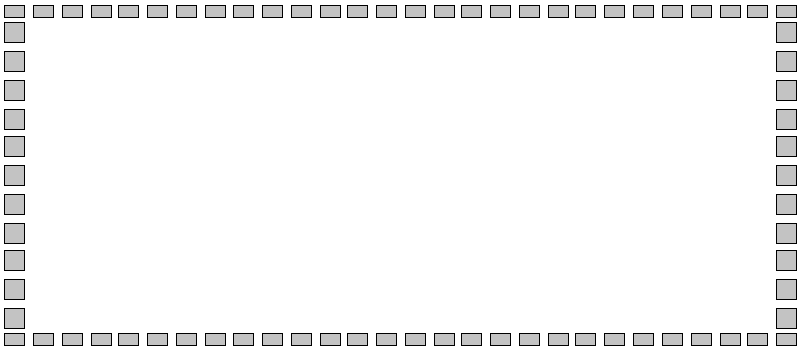 